September 2021Dear Parent/CarerI am contacting you in my role as careers lead at St Josephs Hebburn. I am looking to expand the opportunities that our students have experiencing meaningful encounters with employers and the world of work.   I am hoping to develop a bank of contacts of individuals who may be willing to volunteer as business ambassadors in the school. This would take no planning just an investment of time. The expectation would be to have a variety of professionals who will be able to offer their time to speak to students about their own careers, profession or business and the route they have taken, to where they are now.  This could be as a support in careers based PSME lessons, whole year group talk in PSME, during an assembly or a twilight event.  Individual participation could make such a difference to the motivation, aspirations, career choices and University applications of all our students. Year 8 Careers session. Friday 25th March 2:00-3:00 Business/employer ambassadors. Taught class room based activity led by school staff.  Aim- Explore job roles and skills. Support option choice in year 9. Business ambassador present to talk about skills in their job roles and support student during activities exploring skills, job roles and local labour market. You would rotate around different classrooms and students would have some set questions to ask you. Careers Fair Day- Wednesday 19th July 2021 9:00-5:00 ( or am or pm sessions)Year 9 Speed Dating Event  Year 10 Careers fair After school drop in with all years and parents. Am or pm session, or full day supporting both events. Aim- to motivate students by exploring routes into different job roles and giving examples of qualifications needed and importance of transferable skills Year 10/12 assembly Monday 13th June, Monday 20th June, Monday 4th July. 8:45-9:10 20-minute talk/assembly to two year groups Aim- To give student information about local labour market and support choice about post 16 and 18 pathways. Talk to include- Different job roles in organisations, routes into different role. Importance of A Level, Degrees, traineeships and Apprenticeships.  Qualifications different roles required. If you feel you are able to commit to any of these sessions please email the school office or myself with the session name and date. I will then get in touch with further details. Thank you in advance, I am always extremely grateful for any time that people may be able to spare for our students. 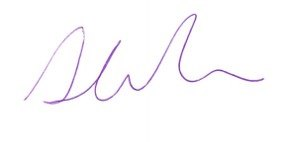 Suzanne Lewis-DaleDeputy Headteacher